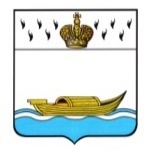 АДМИНИСТРАЦИЯВышневолоцкого городского округаПостановлениеот 05.03.2024                                                                                                  № 68г. Вышний ВолочекО внесении изменений в Схему размещения нестационарных торговых объектов, нестационарных объектов по оказании услуг на территории Вышневолоцкого городского округа Тверской областиВ соответствии с Федеральным законом от 28.12.2009 № 381-ФЗ      «Об основах государственного регулирования торговой деятельности              в Российской Федерации», Федеральным законом  от 06.10.2003 № 131-ФЗ «Об общих принципах организации местного самоуправления в Российской Федерации», постановлением Правительства Российской Федерации              от 29.09.2010 № 772 «Об утверждении Правил включения нестационарных торговых объектов, расположенных на земельных участках, в зданиях, строениях и сооружениях, находящихся в государственной собственности,     в схему размещения нестационарных торговых объектов», постановлением Администрации Тверской области от 28.09.2010 № 458-па «О Порядке разработки и утверждения органами местного самоуправления муниципальных образований Тверской области схем размещения нестационарных торговых объектов», Уставом Вышневолоцкого городского округа Тверской области, постановлением Администрации Вышневолоцкого городского округа от 11.02.2020 № 68 «О Комиссии по разработке схемы размещения нестационарных торговых объектов и порядке внесения изменений в схему размещения нестационарных торговых объектов на территории Вышневолоцкого городского округа Тверской области»,  заключением Комиссии по разработке схемы размещения нестационарных торговых объектов на территории Вышневолоцкого городского округа Тверской области на основании протокола  заседания Комиссии по разработке схемы размещения нестационарных торговых объектов на территории Вышневолоцкого городского округа Тверской области                от 29.02.2024, Администрация Вышневолоцкого городского округа постановляет:1.Внести в Схему размещения нестационарных торговых объектов, нестационарных объектов по оказанию услуг на территории Вышневолоцкого городского округа Тверской области, утвержденную постановлением Администрации Вышневолоцкого городского округа            от 03.07.2023 № 172 «Об утверждении схемы размещения нестационарных торговых объектов, нестационарных объектов по оказанию услуг                   на территории Вышневолоцкого городского округа Тверской области» следующие изменения:дополнить Схему размещения нестационарных торговых объектов, нестационарных объектов по оказанию услуг на территории Вышневолоцкого городского округа Тверской области пунктами 242-248 следующего содержания:«».2.	Настоящее постановление подлежит официальному опубликованию в газете «Вышневолоцкая правда» и размещению на официальном сайте муниципального образования Вышневолоцкий городской округ Тверской области в информационно-телекоммуникационной сети «Интернет».3.	Контроль за исполнением настоящего постановления возложить на Заместителя Главы Администрации Вышневолоцкого городского округа Анисимову Е.И.4. Настоящее постановление вступает в силу со дня его принятия.ГлаваВышневолоцкого городского округа                                                 Н.П. Рощина242.пос. Красномайский, участок находится примерно в 147 метрах по на северо-запад от дома № 2 А по ул. 1 Мая, 42 кв.м.Продовольственные товарыПавильонс 25.04.2024 по 12.07.2026243.пос. Красномайский, участок находится примерно в 21 метре по направлению на север от дома № 2 по ул. М. Горького, 48 кв.м.Продовольственные товарыПавильонс 30.04.2024 по 12.07.2026244.пос. Красномайский, участок находится примерно в 75 метрах  по направлению на северо-восток от дома № 37 А по ул. Кирова, 60 кв.м.Продовольственные товарыПавильонс 01.11.2024 по 12.07.2026245.пос. Красномайский,  участок находится примерно в 28 метрах  по направлению  на северо-запад от дома №31 по ул. Кирова, 32 кв.м.Непродовольственные товарыПавильонс 01.04.2024 по 12.07.2026246.пос. Красномайский, участок находится  в 22 метрах  по направлению  на северо-запад от дома №31 по ул. Кирова, 32 кв.м.Непродовольственные товарыПавильонс 01.04.2024 по 12.07.2026247.пос. Красномайский, участок находится примерно в 30 метрах  по направлению на север от дома № 39 А по ул. Кирова, 20 кв.м.Продовольственные товарыКиоскс 30.04.2024 по 12.07.2026248.пос. Красномайский, участок находится примерно в 40 метрах  по направлению на север-запад от дома № 39 А по ул. Кирова, 55 кв.м.Продовольственные товарыПавильонс 30.04.2024 по 12.07.2026